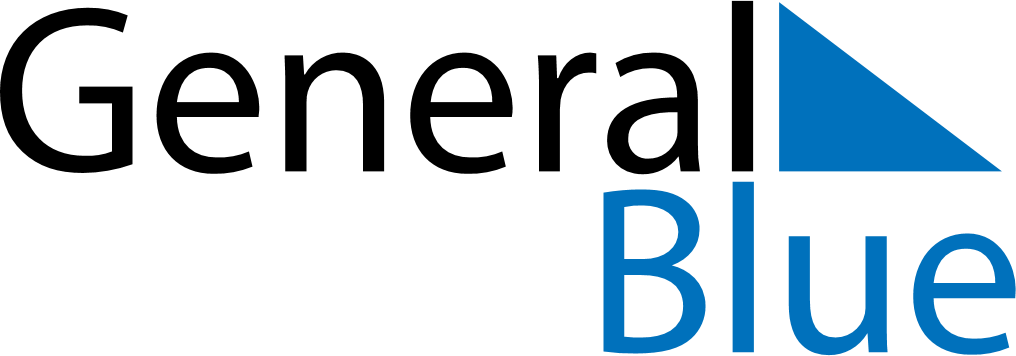 April 2024April 2024April 2024April 2024April 2024April 2024Knivsta, Uppsala, SwedenKnivsta, Uppsala, SwedenKnivsta, Uppsala, SwedenKnivsta, Uppsala, SwedenKnivsta, Uppsala, SwedenKnivsta, Uppsala, SwedenSunday Monday Tuesday Wednesday Thursday Friday Saturday 1 2 3 4 5 6 Sunrise: 6:13 AM Sunset: 7:31 PM Daylight: 13 hours and 17 minutes. Sunrise: 6:10 AM Sunset: 7:33 PM Daylight: 13 hours and 22 minutes. Sunrise: 6:07 AM Sunset: 7:36 PM Daylight: 13 hours and 28 minutes. Sunrise: 6:04 AM Sunset: 7:38 PM Daylight: 13 hours and 33 minutes. Sunrise: 6:01 AM Sunset: 7:41 PM Daylight: 13 hours and 39 minutes. Sunrise: 5:59 AM Sunset: 7:43 PM Daylight: 13 hours and 44 minutes. 7 8 9 10 11 12 13 Sunrise: 5:56 AM Sunset: 7:45 PM Daylight: 13 hours and 49 minutes. Sunrise: 5:53 AM Sunset: 7:48 PM Daylight: 13 hours and 55 minutes. Sunrise: 5:50 AM Sunset: 7:50 PM Daylight: 14 hours and 0 minutes. Sunrise: 5:47 AM Sunset: 7:53 PM Daylight: 14 hours and 6 minutes. Sunrise: 5:44 AM Sunset: 7:55 PM Daylight: 14 hours and 11 minutes. Sunrise: 5:41 AM Sunset: 7:57 PM Daylight: 14 hours and 16 minutes. Sunrise: 5:38 AM Sunset: 8:00 PM Daylight: 14 hours and 22 minutes. 14 15 16 17 18 19 20 Sunrise: 5:35 AM Sunset: 8:02 PM Daylight: 14 hours and 27 minutes. Sunrise: 5:32 AM Sunset: 8:05 PM Daylight: 14 hours and 32 minutes. Sunrise: 5:29 AM Sunset: 8:07 PM Daylight: 14 hours and 38 minutes. Sunrise: 5:26 AM Sunset: 8:10 PM Daylight: 14 hours and 43 minutes. Sunrise: 5:23 AM Sunset: 8:12 PM Daylight: 14 hours and 48 minutes. Sunrise: 5:20 AM Sunset: 8:15 PM Daylight: 14 hours and 54 minutes. Sunrise: 5:18 AM Sunset: 8:17 PM Daylight: 14 hours and 59 minutes. 21 22 23 24 25 26 27 Sunrise: 5:15 AM Sunset: 8:19 PM Daylight: 15 hours and 4 minutes. Sunrise: 5:12 AM Sunset: 8:22 PM Daylight: 15 hours and 10 minutes. Sunrise: 5:09 AM Sunset: 8:24 PM Daylight: 15 hours and 15 minutes. Sunrise: 5:06 AM Sunset: 8:27 PM Daylight: 15 hours and 20 minutes. Sunrise: 5:03 AM Sunset: 8:29 PM Daylight: 15 hours and 25 minutes. Sunrise: 5:01 AM Sunset: 8:32 PM Daylight: 15 hours and 31 minutes. Sunrise: 4:58 AM Sunset: 8:34 PM Daylight: 15 hours and 36 minutes. 28 29 30 Sunrise: 4:55 AM Sunset: 8:37 PM Daylight: 15 hours and 41 minutes. Sunrise: 4:52 AM Sunset: 8:39 PM Daylight: 15 hours and 46 minutes. Sunrise: 4:50 AM Sunset: 8:41 PM Daylight: 15 hours and 51 minutes. 